Date of damage:Date of damage:Notes:Damage classification must be carried out by certified staff or approved maintenance organisation.In case of FRP-damages the damage classification must be carried out according to the Airplane Maintenance Manual. For HK36, Section 5.2.1, latest revision and for H36, Section 8, latest revision.In case of contact with salt water: Clean all mechanical parts within 48 hours after recovery from salt water.Submit the complete form via Diamond Partner Portal (https://partners.diamondaircraft.com/s/ ) or 
via Service Center Network (https://www.diamondaircraft.com/en/service-and-support/service-center-locations/ )Notes:Damage classification must be carried out by certified staff or approved maintenance organisation.In case of FRP-damages the damage classification must be carried out according to the Airplane Maintenance Manual. For HK36, Section 5.2.1, latest revision and for H36, Section 8, latest revision.In case of contact with salt water: Clean all mechanical parts within 48 hours after recovery from salt water.Submit the complete form via Diamond Partner Portal (https://partners.diamondaircraft.com/s/ ) or 
via Service Center Network (https://www.diamondaircraft.com/en/service-and-support/service-center-locations/ )Notes:Damage classification must be carried out by certified staff or approved maintenance organisation.In case of FRP-damages the damage classification must be carried out according to the Airplane Maintenance Manual. For HK36, Section 5.2.1, latest revision and for H36, Section 8, latest revision.In case of contact with salt water: Clean all mechanical parts within 48 hours after recovery from salt water.Submit the complete form via Diamond Partner Portal (https://partners.diamondaircraft.com/s/ ) or 
via Service Center Network (https://www.diamondaircraft.com/en/service-and-support/service-center-locations/ )Notes:Damage classification must be carried out by certified staff or approved maintenance organisation.In case of FRP-damages the damage classification must be carried out according to the Airplane Maintenance Manual. For HK36, Section 5.2.1, latest revision and for H36, Section 8, latest revision.In case of contact with salt water: Clean all mechanical parts within 48 hours after recovery from salt water.Submit the complete form via Diamond Partner Portal (https://partners.diamondaircraft.com/s/ ) or 
via Service Center Network (https://www.diamondaircraft.com/en/service-and-support/service-center-locations/ )AIRPLANEAIRPLANEAIRPLANEAIRPLANENotes:Damage classification must be carried out by certified staff or approved maintenance organisation.In case of FRP-damages the damage classification must be carried out according to the Airplane Maintenance Manual. For HK36, Section 5.2.1, latest revision and for H36, Section 8, latest revision.In case of contact with salt water: Clean all mechanical parts within 48 hours after recovery from salt water.Submit the complete form via Diamond Partner Portal (https://partners.diamondaircraft.com/s/ ) or 
via Service Center Network (https://www.diamondaircraft.com/en/service-and-support/service-center-locations/ )Notes:Damage classification must be carried out by certified staff or approved maintenance organisation.In case of FRP-damages the damage classification must be carried out according to the Airplane Maintenance Manual. For HK36, Section 5.2.1, latest revision and for H36, Section 8, latest revision.In case of contact with salt water: Clean all mechanical parts within 48 hours after recovery from salt water.Submit the complete form via Diamond Partner Portal (https://partners.diamondaircraft.com/s/ ) or 
via Service Center Network (https://www.diamondaircraft.com/en/service-and-support/service-center-locations/ )Notes:Damage classification must be carried out by certified staff or approved maintenance organisation.In case of FRP-damages the damage classification must be carried out according to the Airplane Maintenance Manual. For HK36, Section 5.2.1, latest revision and for H36, Section 8, latest revision.In case of contact with salt water: Clean all mechanical parts within 48 hours after recovery from salt water.Submit the complete form via Diamond Partner Portal (https://partners.diamondaircraft.com/s/ ) or 
via Service Center Network (https://www.diamondaircraft.com/en/service-and-support/service-center-locations/ )Notes:Damage classification must be carried out by certified staff or approved maintenance organisation.In case of FRP-damages the damage classification must be carried out according to the Airplane Maintenance Manual. For HK36, Section 5.2.1, latest revision and for H36, Section 8, latest revision.In case of contact with salt water: Clean all mechanical parts within 48 hours after recovery from salt water.Submit the complete form via Diamond Partner Portal (https://partners.diamondaircraft.com/s/ ) or 
via Service Center Network (https://www.diamondaircraft.com/en/service-and-support/service-center-locations/ )Type:Notes:Damage classification must be carried out by certified staff or approved maintenance organisation.In case of FRP-damages the damage classification must be carried out according to the Airplane Maintenance Manual. For HK36, Section 5.2.1, latest revision and for H36, Section 8, latest revision.In case of contact with salt water: Clean all mechanical parts within 48 hours after recovery from salt water.Submit the complete form via Diamond Partner Portal (https://partners.diamondaircraft.com/s/ ) or 
via Service Center Network (https://www.diamondaircraft.com/en/service-and-support/service-center-locations/ )Notes:Damage classification must be carried out by certified staff or approved maintenance organisation.In case of FRP-damages the damage classification must be carried out according to the Airplane Maintenance Manual. For HK36, Section 5.2.1, latest revision and for H36, Section 8, latest revision.In case of contact with salt water: Clean all mechanical parts within 48 hours after recovery from salt water.Submit the complete form via Diamond Partner Portal (https://partners.diamondaircraft.com/s/ ) or 
via Service Center Network (https://www.diamondaircraft.com/en/service-and-support/service-center-locations/ )Notes:Damage classification must be carried out by certified staff or approved maintenance organisation.In case of FRP-damages the damage classification must be carried out according to the Airplane Maintenance Manual. For HK36, Section 5.2.1, latest revision and for H36, Section 8, latest revision.In case of contact with salt water: Clean all mechanical parts within 48 hours after recovery from salt water.Submit the complete form via Diamond Partner Portal (https://partners.diamondaircraft.com/s/ ) or 
via Service Center Network (https://www.diamondaircraft.com/en/service-and-support/service-center-locations/ )Notes:Damage classification must be carried out by certified staff or approved maintenance organisation.In case of FRP-damages the damage classification must be carried out according to the Airplane Maintenance Manual. For HK36, Section 5.2.1, latest revision and for H36, Section 8, latest revision.In case of contact with salt water: Clean all mechanical parts within 48 hours after recovery from salt water.Submit the complete form via Diamond Partner Portal (https://partners.diamondaircraft.com/s/ ) or 
via Service Center Network (https://www.diamondaircraft.com/en/service-and-support/service-center-locations/ )Serial No.:Notes:Damage classification must be carried out by certified staff or approved maintenance organisation.In case of FRP-damages the damage classification must be carried out according to the Airplane Maintenance Manual. For HK36, Section 5.2.1, latest revision and for H36, Section 8, latest revision.In case of contact with salt water: Clean all mechanical parts within 48 hours after recovery from salt water.Submit the complete form via Diamond Partner Portal (https://partners.diamondaircraft.com/s/ ) or 
via Service Center Network (https://www.diamondaircraft.com/en/service-and-support/service-center-locations/ )Notes:Damage classification must be carried out by certified staff or approved maintenance organisation.In case of FRP-damages the damage classification must be carried out according to the Airplane Maintenance Manual. For HK36, Section 5.2.1, latest revision and for H36, Section 8, latest revision.In case of contact with salt water: Clean all mechanical parts within 48 hours after recovery from salt water.Submit the complete form via Diamond Partner Portal (https://partners.diamondaircraft.com/s/ ) or 
via Service Center Network (https://www.diamondaircraft.com/en/service-and-support/service-center-locations/ )Notes:Damage classification must be carried out by certified staff or approved maintenance organisation.In case of FRP-damages the damage classification must be carried out according to the Airplane Maintenance Manual. For HK36, Section 5.2.1, latest revision and for H36, Section 8, latest revision.In case of contact with salt water: Clean all mechanical parts within 48 hours after recovery from salt water.Submit the complete form via Diamond Partner Portal (https://partners.diamondaircraft.com/s/ ) or 
via Service Center Network (https://www.diamondaircraft.com/en/service-and-support/service-center-locations/ )Notes:Damage classification must be carried out by certified staff or approved maintenance organisation.In case of FRP-damages the damage classification must be carried out according to the Airplane Maintenance Manual. For HK36, Section 5.2.1, latest revision and for H36, Section 8, latest revision.In case of contact with salt water: Clean all mechanical parts within 48 hours after recovery from salt water.Submit the complete form via Diamond Partner Portal (https://partners.diamondaircraft.com/s/ ) or 
via Service Center Network (https://www.diamondaircraft.com/en/service-and-support/service-center-locations/ )Call Sign:Notes:Damage classification must be carried out by certified staff or approved maintenance organisation.In case of FRP-damages the damage classification must be carried out according to the Airplane Maintenance Manual. For HK36, Section 5.2.1, latest revision and for H36, Section 8, latest revision.In case of contact with salt water: Clean all mechanical parts within 48 hours after recovery from salt water.Submit the complete form via Diamond Partner Portal (https://partners.diamondaircraft.com/s/ ) or 
via Service Center Network (https://www.diamondaircraft.com/en/service-and-support/service-center-locations/ )Notes:Damage classification must be carried out by certified staff or approved maintenance organisation.In case of FRP-damages the damage classification must be carried out according to the Airplane Maintenance Manual. For HK36, Section 5.2.1, latest revision and for H36, Section 8, latest revision.In case of contact with salt water: Clean all mechanical parts within 48 hours after recovery from salt water.Submit the complete form via Diamond Partner Portal (https://partners.diamondaircraft.com/s/ ) or 
via Service Center Network (https://www.diamondaircraft.com/en/service-and-support/service-center-locations/ )Notes:Damage classification must be carried out by certified staff or approved maintenance organisation.In case of FRP-damages the damage classification must be carried out according to the Airplane Maintenance Manual. For HK36, Section 5.2.1, latest revision and for H36, Section 8, latest revision.In case of contact with salt water: Clean all mechanical parts within 48 hours after recovery from salt water.Submit the complete form via Diamond Partner Portal (https://partners.diamondaircraft.com/s/ ) or 
via Service Center Network (https://www.diamondaircraft.com/en/service-and-support/service-center-locations/ )Notes:Damage classification must be carried out by certified staff or approved maintenance organisation.In case of FRP-damages the damage classification must be carried out according to the Airplane Maintenance Manual. For HK36, Section 5.2.1, latest revision and for H36, Section 8, latest revision.In case of contact with salt water: Clean all mechanical parts within 48 hours after recovery from salt water.Submit the complete form via Diamond Partner Portal (https://partners.diamondaircraft.com/s/ ) or 
via Service Center Network (https://www.diamondaircraft.com/en/service-and-support/service-center-locations/ )TSN:Notes:Damage classification must be carried out by certified staff or approved maintenance organisation.In case of FRP-damages the damage classification must be carried out according to the Airplane Maintenance Manual. For HK36, Section 5.2.1, latest revision and for H36, Section 8, latest revision.In case of contact with salt water: Clean all mechanical parts within 48 hours after recovery from salt water.Submit the complete form via Diamond Partner Portal (https://partners.diamondaircraft.com/s/ ) or 
via Service Center Network (https://www.diamondaircraft.com/en/service-and-support/service-center-locations/ )Notes:Damage classification must be carried out by certified staff or approved maintenance organisation.In case of FRP-damages the damage classification must be carried out according to the Airplane Maintenance Manual. For HK36, Section 5.2.1, latest revision and for H36, Section 8, latest revision.In case of contact with salt water: Clean all mechanical parts within 48 hours after recovery from salt water.Submit the complete form via Diamond Partner Portal (https://partners.diamondaircraft.com/s/ ) or 
via Service Center Network (https://www.diamondaircraft.com/en/service-and-support/service-center-locations/ )Notes:Damage classification must be carried out by certified staff or approved maintenance organisation.In case of FRP-damages the damage classification must be carried out according to the Airplane Maintenance Manual. For HK36, Section 5.2.1, latest revision and for H36, Section 8, latest revision.In case of contact with salt water: Clean all mechanical parts within 48 hours after recovery from salt water.Submit the complete form via Diamond Partner Portal (https://partners.diamondaircraft.com/s/ ) or 
via Service Center Network (https://www.diamondaircraft.com/en/service-and-support/service-center-locations/ )Notes:Damage classification must be carried out by certified staff or approved maintenance organisation.In case of FRP-damages the damage classification must be carried out according to the Airplane Maintenance Manual. For HK36, Section 5.2.1, latest revision and for H36, Section 8, latest revision.In case of contact with salt water: Clean all mechanical parts within 48 hours after recovery from salt water.Submit the complete form via Diamond Partner Portal (https://partners.diamondaircraft.com/s/ ) or 
via Service Center Network (https://www.diamondaircraft.com/en/service-and-support/service-center-locations/ )Operator:	Short description of damage(s), cause of damage / classification acc. to AMM, reference for pictures :	Short description of damage(s), cause of damage / classification acc. to AMM, reference for pictures :	Short description of damage(s), cause of damage / classification acc. to AMM, reference for pictures :	Short description of damage(s), cause of damage / classification acc. to AMM, reference for pictures :ENGINEENGINEENGINEENGINE	Short description of damage(s), cause of damage / classification acc. to AMM, reference for pictures :	Short description of damage(s), cause of damage / classification acc. to AMM, reference for pictures :	Short description of damage(s), cause of damage / classification acc. to AMM, reference for pictures :	Short description of damage(s), cause of damage / classification acc. to AMM, reference for pictures :Type:	Short description of damage(s), cause of damage / classification acc. to AMM, reference for pictures :	Short description of damage(s), cause of damage / classification acc. to AMM, reference for pictures :	Short description of damage(s), cause of damage / classification acc. to AMM, reference for pictures :	Short description of damage(s), cause of damage / classification acc. to AMM, reference for pictures :Serial No.:	Short description of damage(s), cause of damage / classification acc. to AMM, reference for pictures :	Short description of damage(s), cause of damage / classification acc. to AMM, reference for pictures :	Short description of damage(s), cause of damage / classification acc. to AMM, reference for pictures :	Short description of damage(s), cause of damage / classification acc. to AMM, reference for pictures :TSN:	Short description of damage(s), cause of damage / classification acc. to AMM, reference for pictures :	Short description of damage(s), cause of damage / classification acc. to AMM, reference for pictures :	Short description of damage(s), cause of damage / classification acc. to AMM, reference for pictures :	Short description of damage(s), cause of damage / classification acc. to AMM, reference for pictures :TSO:	Short description of damage(s), cause of damage / classification acc. to AMM, reference for pictures :	Short description of damage(s), cause of damage / classification acc. to AMM, reference for pictures :	Short description of damage(s), cause of damage / classification acc. to AMM, reference for pictures :	Short description of damage(s), cause of damage / classification acc. to AMM, reference for pictures :PROPELLERPROPELLERPROPELLERPROPELLER	Short description of damage(s), cause of damage / classification acc. to AMM, reference for pictures :	Short description of damage(s), cause of damage / classification acc. to AMM, reference for pictures :	Short description of damage(s), cause of damage / classification acc. to AMM, reference for pictures :	Short description of damage(s), cause of damage / classification acc. to AMM, reference for pictures :Type:	Short description of damage(s), cause of damage / classification acc. to AMM, reference for pictures :	Short description of damage(s), cause of damage / classification acc. to AMM, reference for pictures :	Short description of damage(s), cause of damage / classification acc. to AMM, reference for pictures :	Short description of damage(s), cause of damage / classification acc. to AMM, reference for pictures :Serial No.:	Short description of damage(s), cause of damage / classification acc. to AMM, reference for pictures :	Short description of damage(s), cause of damage / classification acc. to AMM, reference for pictures :	Short description of damage(s), cause of damage / classification acc. to AMM, reference for pictures :	Short description of damage(s), cause of damage / classification acc. to AMM, reference for pictures :TSN:	Short description of damage(s), cause of damage / classification acc. to AMM, reference for pictures :	Short description of damage(s), cause of damage / classification acc. to AMM, reference for pictures :	Short description of damage(s), cause of damage / classification acc. to AMM, reference for pictures :	Short description of damage(s), cause of damage / classification acc. to AMM, reference for pictures :TSO:	Short description of damage(s), cause of damage / classification acc. to AMM, reference for pictures :	Short description of damage(s), cause of damage / classification acc. to AMM, reference for pictures :	Short description of damage(s), cause of damage / classification acc. to AMM, reference for pictures :	Short description of damage(s), cause of damage / classification acc. to AMM, reference for pictures :SN of effected system parts: note on further pagesSN of effected system parts: note on further pagesSN of effected system parts: note on further pagesSN of effected system parts: note on further pages	Short description of damage(s), cause of damage / classification acc. to AMM, reference for pictures :	Short description of damage(s), cause of damage / classification acc. to AMM, reference for pictures :	Short description of damage(s), cause of damage / classification acc. to AMM, reference for pictures :	Short description of damage(s), cause of damage / classification acc. to AMM, reference for pictures :	Statement:	I hereby declare that the damage(s) has(have) been classified acc. to AMM (HK36 / Section 5.2.1; H36 / Section 8 - for FRP damage) and all relevant 	damages on the aircraft have been described. 	(certifying staff / company / location):	 						             ---------------------------------------------------------------------------------------------------------------------------------------------	Statement:	I hereby declare that the damage(s) has(have) been classified acc. to AMM (HK36 / Section 5.2.1; H36 / Section 8 - for FRP damage) and all relevant 	damages on the aircraft have been described. 	(certifying staff / company / location):	 						             ---------------------------------------------------------------------------------------------------------------------------------------------	Statement:	I hereby declare that the damage(s) has(have) been classified acc. to AMM (HK36 / Section 5.2.1; H36 / Section 8 - for FRP damage) and all relevant 	damages on the aircraft have been described. 	(certifying staff / company / location):	 						             ---------------------------------------------------------------------------------------------------------------------------------------------	Statement:	I hereby declare that the damage(s) has(have) been classified acc. to AMM (HK36 / Section 5.2.1; H36 / Section 8 - for FRP damage) and all relevant 	damages on the aircraft have been described. 	(certifying staff / company / location):	 						             ---------------------------------------------------------------------------------------------------------------------------------------------	Statement:	I hereby declare that the damage(s) has(have) been classified acc. to AMM (HK36 / Section 5.2.1; H36 / Section 8 - for FRP damage) and all relevant 	damages on the aircraft have been described. 	(certifying staff / company / location):	 						             ---------------------------------------------------------------------------------------------------------------------------------------------	Statement:	I hereby declare that the damage(s) has(have) been classified acc. to AMM (HK36 / Section 5.2.1; H36 / Section 8 - for FRP damage) and all relevant 	damages on the aircraft have been described. 	(certifying staff / company / location):	 						             ---------------------------------------------------------------------------------------------------------------------------------------------	Statement:	I hereby declare that the damage(s) has(have) been classified acc. to AMM (HK36 / Section 5.2.1; H36 / Section 8 - for FRP damage) and all relevant 	damages on the aircraft have been described. 	(certifying staff / company / location):	 						             ---------------------------------------------------------------------------------------------------------------------------------------------	Statement:	I hereby declare that the damage(s) has(have) been classified acc. to AMM (HK36 / Section 5.2.1; H36 / Section 8 - for FRP damage) and all relevant 	damages on the aircraft have been described. 	(certifying staff / company / location):	 						             ---------------------------------------------------------------------------------------------------------------------------------------------Date:Date:Date:Stamp, Signature:Page	of		Revision:Revision:Revision:Stamp, Signature:Page	of		Position of damage(s) H36 / HK36 R / HK36 TS / HK36 TTS:Position of damage(s) H36 / HK36 R / HK36 TS / HK36 TTS:Position of damage(s) H36 / HK36 R / HK36 TS / HK36 TTS:Position of damage(s) HK36 TC (-100) / HK36 TTC (-ECO):Position of damage(s) HK36 TC (-100) / HK36 TTC (-ECO):Position of damage(s) HK36 TC (-100) / HK36 TTC (-ECO):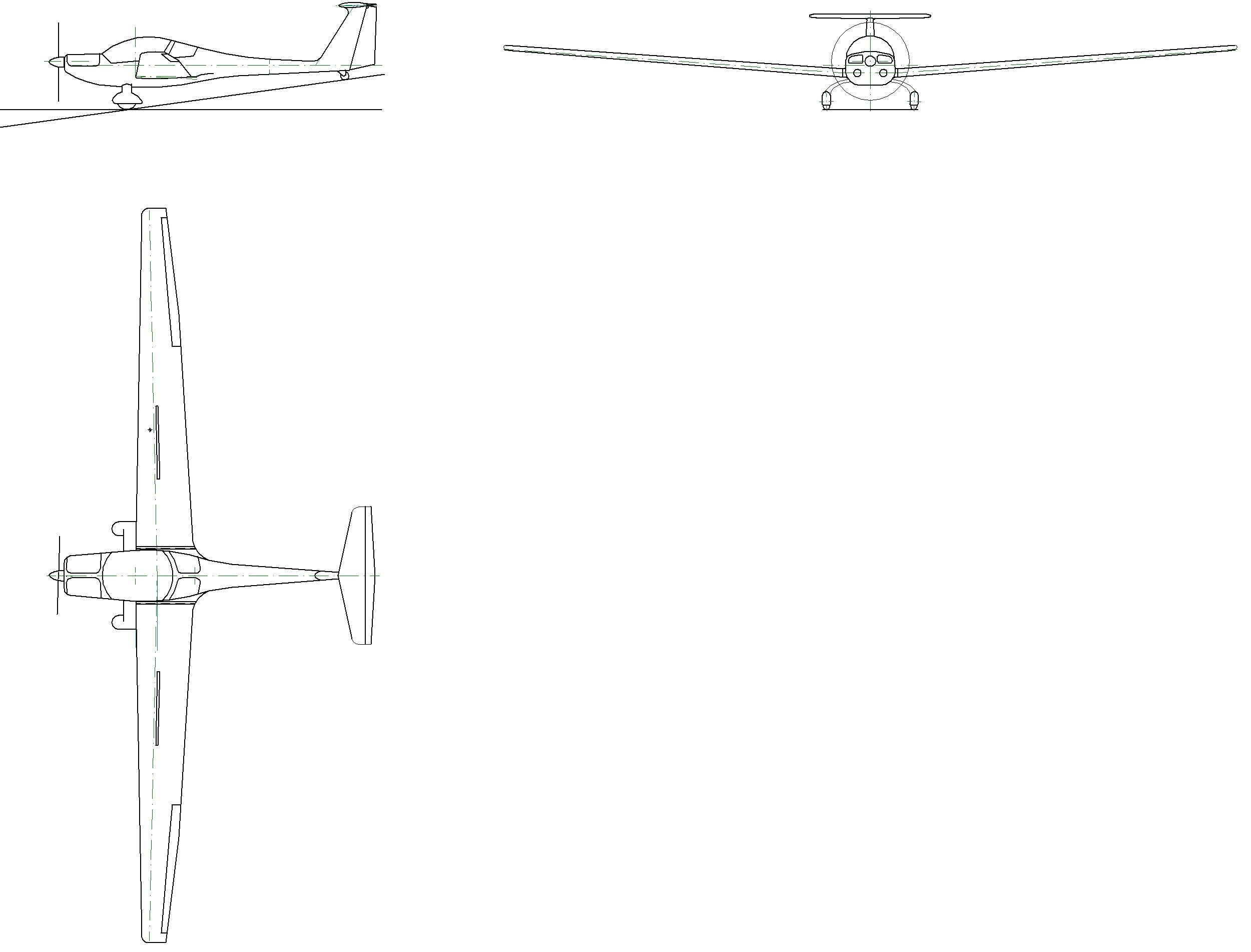 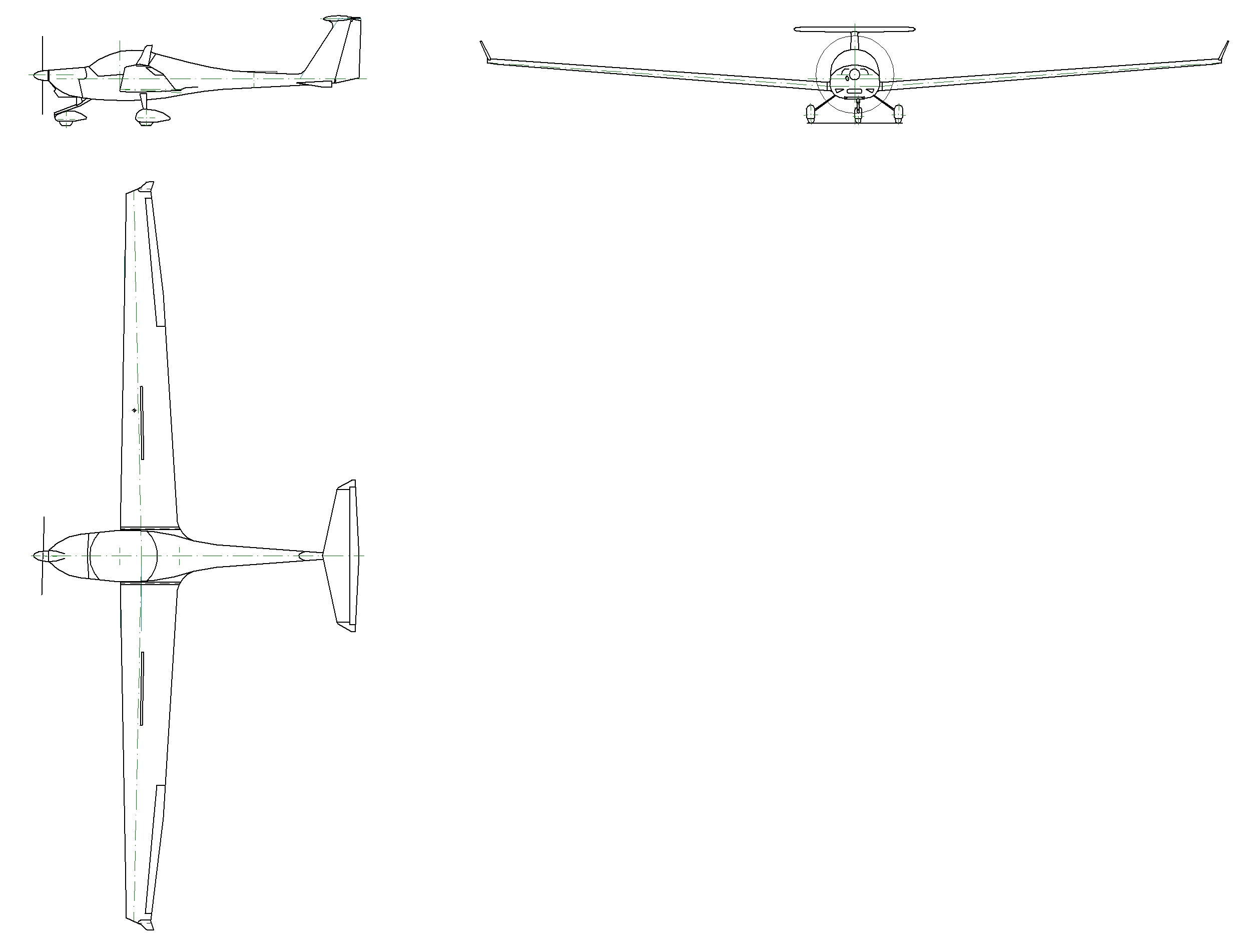 Date:Stamp, Signature:Stamp, Signature:Page	of	Revision:Stamp, Signature:Stamp, Signature:Page	of	Pos.Detailed description / Size of DamageDetailed description / Size of DamageClassificationClassificationReference to attached picturesReference to attached picturesProposed RepairProposed RepairDate:Date:Stamp, Signature:Stamp, Signature:Page	of	Revision:Revision:Stamp, Signature:Stamp, Signature:Page	of	Pos.Detailed description / Size of DamageDetailed description / Size of DamageClassificationClassificationReference to attached picturesReference to attached picturesProposed RepairProposed RepairDate:Date:Stamp, Signature:Stamp, Signature:Page	of	Revision:Revision:Stamp, Signature:Stamp, Signature:Page	of	Pos.Detailed description / Size of DamageDetailed description / Size of DamageClassificationClassificationReference to attached picturesReference to attached picturesProposed RepairProposed RepairDate:Date:Stamp, Signature:Stamp, Signature:Page	of	Revision:Revision:Stamp, Signature:Stamp, Signature:Page	of	Pos.Detailed description / Size of DamageDetailed description / Size of DamageClassificationClassificationReference to attached picturesReference to attached picturesProposed RepairProposed RepairDate:Date:Stamp, Signature:Stamp, Signature:Page	of	Revision:Revision:Stamp, Signature:Stamp, Signature:Page	of	Pos.Detailed description / Size of DamageDetailed description / Size of DamageClassificationClassificationReference to attached picturesReference to attached picturesProposed RepairProposed RepairDate:Date:Stamp, Signature:Stamp, Signature:Page	of	Revision:Revision:Stamp, Signature:Stamp, Signature:Page	of	Pos.Detailed description / Size of DamageDetailed description / Size of DamageClassificationClassificationReference to attached picturesReference to attached picturesProposed RepairProposed RepairDate:Date:Stamp, Signature:Stamp, Signature:Page	of	Revision:Revision:Stamp, Signature:Stamp, Signature:Page	of	Pos.Detailed description / Size of DamageDetailed description / Size of DamageClassificationClassificationReference to attached picturesReference to attached picturesProposed RepairProposed RepairDate:Date:Stamp, Signature:Stamp, Signature:Page	of	Revision:Revision:Stamp, Signature:Stamp, Signature:Page	of	Pos.Detailed description / Size of DamageDetailed description / Size of DamageClassificationClassificationReference to attached picturesReference to attached picturesProposed RepairProposed RepairDate:Date:Stamp, Signature:Stamp, Signature:Page	of	Revision:Revision:Stamp, Signature:Stamp, Signature:Page	of	